Vorlage 3 – Learning Apps-Linkshttps://learningapps.org/1661968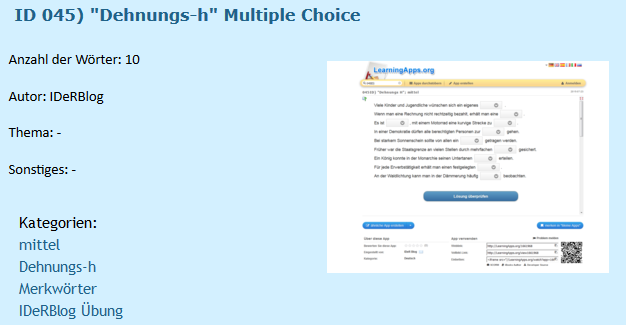 https://learningapps.org/1665047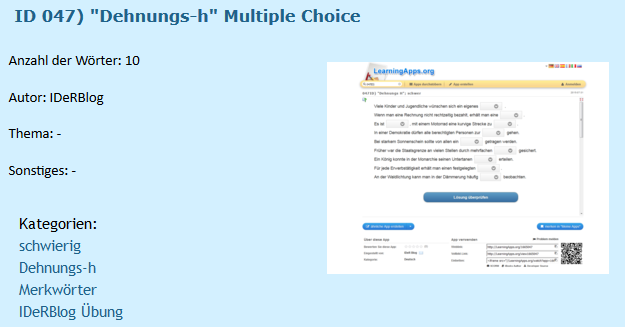 https://learningapps.org/1661983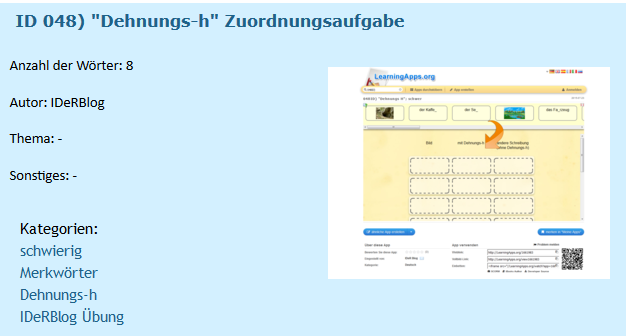 https://learningapps.org/1957861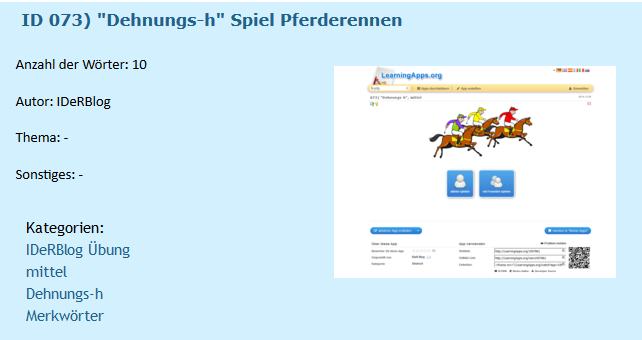 https://learningapps.org/1957812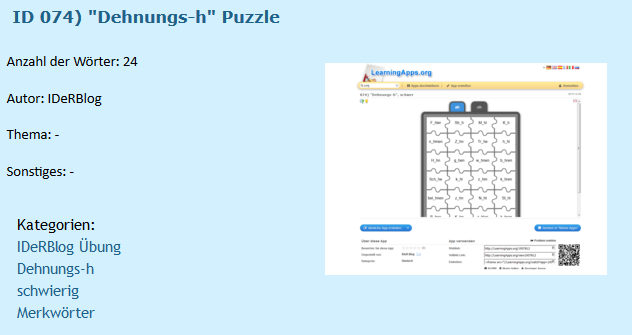 https://learningapps.org/1957796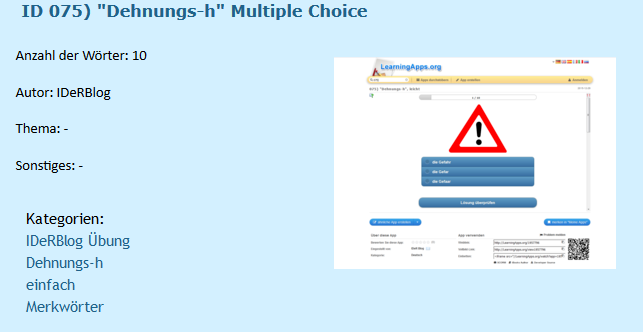 https://learningapps.org/1957774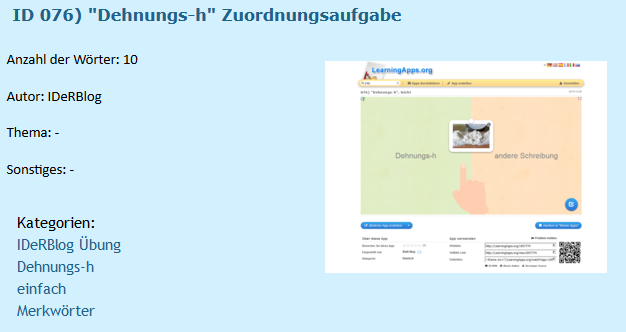 